Horreds IF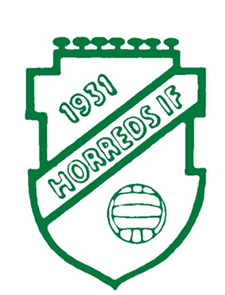 Blankett för arvoden till föreningsdomare 2021Match 1:__/__ - ____  ______________ -  _______________   ________     _______    _____________(datum)	   (hemmalag)	            (bortalag)                      (åldersklass)   (arvode)     (ledares signatur)Match 2:__/__ - ____  ______________ -  _______________   ________     _______    _____________(datum)	   (hemmalag)	            (bortalag)                      (åldersklass)   (arvode)     (ledares signatur)Match 3:__/__ - ____  ______________ -  _______________   ________     _______    _____________(datum)	   (hemmalag)	            (bortalag)                      (åldersklass)   (arvode)     (ledares signatur)SUMMA ARVODE:_________kr	__________________________        _____________			Underskrift av domare                         PersonnrINSTRUKTIONER:Domaren fyller på denna blankett med matcher allt eftersom. Glöm inte att få ledares signatur när du som domare genomfört en match. När blanketten är full eller du av annan anledning vill ”ha ut” dina arvoden så sammanställer du blanketten. Blanketten ska lämnas på kontoret i facket där det står dommararvode. Ersättning sätts in på ditt konto. Så första gången du lämnar blankett fyller du även i ditt bankkontonummer här:Bank_____________________         Konto:______________________________________DOMARARVODEN UNGDOM 2021	Huvuddomare	Linjedomare (LD)	Maxbelopp per match *3 manna	75 kr		-		75 kr5 manna	100 kr		-		100 kr7 manna	150 kr		-		150 kr 9 manna	150 kr		100 kr/LD		350 kr11 manna	150 kr		100 kr/LD		350 kr11 manna ”16-års”laget använder Distriktsdomare *I de fall domaren är ensam erhåller hen maxbeloppet.Styrelsen har beslutat att inga domararvoden betalas utan kontant utan allt sätts in på kontona. 